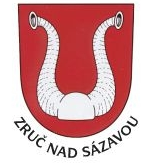 Město Zruč nad SázavouVýzva více zájemcům k podání nabídkyvyhlašuje zadávací řízení na stavební práce:uč nad Zadávací řízení je organizováno formou výzvy více zájemcům v souladu se Směrnicí Města Zruč nad Sázavou č. 1/2015, k zadávání veřejných zakázek malého rozsahu (ZMR). Nejedná se o zadávací řízení dle zákona č. 137/2006 Sb., o veřejných zakázkách v platném znění.Veřejný zadavatel:             Město Zruč nad Sázavou                                             zastoupené starostou města Mgr. Martinem Hujerem                                             Zámek 1, 285 22, Zruč nad Sázavou                                             IČ: 00236667                                             Kontaktní osoba ve věci veřejné zakázky:                                              Bc. Kristýna Jirkovská                                             tel.: 327 532 814, 725 022 667                                             e-mail: jirkovska@mesto-zruc.czVYMEZENÍ PŘEDMĚTU ZADÁVANÉ ZAKÁZKYVeřejná zakázka je technicky definována zpracovanou technickou zprávou – jedná se o rekonstrukci veřejného osvětlení, soupisem prací, soupisem přípravných a přidružených prací. Samotný předmět plnění veřejný zakázky je dále podrobněji vymezen podmínkami v textové části zadávací dokumentace stavby. Součástí díla jsou veškeré nezbytné práce a činnosti pro komplexní dokončení díla v celém rozsahu zadání, který je vymezen určenými standardy, obecně technickými požadavky na výstavbu a zadavatelem předanými podklady.Předpokládaná hodnota veřejné zakázky: cca 470.000,-  Kč bez DPHPŘEDPOKLÁDANÉ TERMÍNY REALIZACE DÍLAZahájení stavebních prací:    předpoklad   9/2015Dokončení stavebních prací:                     12/2015MÍSTO PLNĚNÍ ZAKÁZKYStředočeský kraj, okres Kutná Hora, město Zruč nad Sázavou, konkrétně pozemky v k. ú. Zruč nad Sázavou dle KN p. č. 1359, 1614, 1620, 1651, 1388/1, 1688/1, 1572, 1257.ZADÁVACÍ DOKUMENTACEZadávací dokumentaci včetně příloh si mohou zájemci stáhnout na oficiálních webových stránkách Města Zruč nad Sázavou http://www.mesto-zruc.cz/ nebo vyzvednout v sídle Města Zruč nad Sázavou, v podatelně, Zámek 1, 285 22, Zruč nad Sázavou, po předchozí telefonické domluvě telefon (327 531 579, 737 460 428), každý pracovní den v době od 8.00 do 15.00 hodin. Poplatek za použití reprodukční techniky při zajištění zadávací a technické dokumentace je stanoven kalkulací na 50,- Kč bez DPH a bude splatný hotově při převzetí této dokumentace. Při zaslání poštou (formou dobírky) bude účtováno balné ve výši 50,- Kč, poštovné dle platného ceníku České pošty, s. p. a DPH v době zdanitelného plnění.PROHLÍDKA MÍSTA PLNĚNÍProhlídka místa plnění nebude organizována. Místo stavby je volně přístupné a identifikované v zadávací dokumentaci. Zájemci o tuto nabídku si jej mohou individuálně prohlédnout.PODÁNÍ NABÍDEK a LHŮTA PRO PODÁNÍ NABÍDEKLhůta pro podání nabídek začíná běžet dnem následujícím po dni odeslání výzvy k podání nabídek (zahájení zadávacího řízení), je stanovena veřejným zadavatelem na 16 kalendářních dnů a končí dne 21. 9. 2015 v 10.00 hodin předáním obálek s nabídkami do sídla veřejného zadavatele, podatelna, 2. patro.Nabídka bude doručena v uzavřené obálce označené názvem zadávacího řízení„ VEŘEJNÉ OSVĚTLENÍ – ETAPA 2015 – NEOTVÍRAT! “ Na nabídku podanou po uplynutí lhůty pro podání nabídek se pohlíží, jako by nebyla podána.POŽADAVKY A PODMÍNKY NA PROKÁZÁNÍ SPLNĚNÍ KVALIFIKACEVeřejný zadavatel požaduje prokázání kvalifikačních předpokladů dle zákona č. 137/2006 Sb., o veřejných zakázkách ve znění pozdějších předpisů a to v níže uvedeném rozsahu:Základní kvalifikační předpokladypředložení čestného prohlášení osoby (osob) oprávněné (oprávněných) jednat jménem či za dodavatele o splnění základních kvalifikačních předpokladů viz § 53, odst. 1, písm. a) až k) zákona č. 137/2006 Sb., o veřejných zakázkách v platném zněníProfesní kvalifikační předpokladyvýpis z obchodního rejstříku, který nesmí být k poslednímu dni, ke kterému má být prokázáno splnění kvalifikace, starší 90 kalendářních dnůživnostenský list nebo živnostenský rejstřík s předmětem podnikání pro provádění staveb, jejich změn a odstraňovánídoklad osvědčující odbornou způsobilost dodavatele nebo osoby, jejímž prostřednictvím odbornou způsobilost zabezpečuje Ekonomická a finanční způsobilostpředložení čestného prohlášení o své ekonomické a finanční způsobilosti splnit veřejnou zakázku (ve smyslu § 50 odst. 1 písm. c) zákona)Technické kvalifikační předpokladyseznam minimálně 3 realizovaných zakázek srovnatelného charakteru, jejichž předmětem byla rekonstrukce veřejného osvětlení s finančním objemem každé zakázky v minimální výši 500.000 Kč bez DPH. Realizované zakázky srovnatelného charakteru nesmí být ve lhůtě pro prokázání splnění kvalifikace (tj. k poslednímu dni lhůty pro podání nabídek) starší 5 letpodrobnější informace o způsobu prokázání kvalifikace jsou uvedeny v zadávací dokumentaciKRITÉRIA PRO HODNOCENÍ NABÍDEKKritériem pro hodnocení nabídek je nejnižší nabídková cena bez daně z přidané hodnotyDALŠÍ PODMÍNKY A POŽADAVKY NA ZPRACOVÁNÍ NABÍDKYnabídka bude předložena ve dvou obsahově totožných vyhotoveních (1 x originál a 1 x kopie)nabídka bude zpracována v českém jazyce, případně doložena úředně ověřenými překlady do českého jazyka (nevztahuje se na doklady ve slovenském jazyce)veřejný zadavatel požaduje, aby měl vybraný zhotovitel uzavřeno platné pojištění odpovědnosti za škodu způsobenou třetím osobám s minimální pojistnou částkou pojištění odpovědnosti za škodu ve výši 5 mil. KčDALŠÍ PODMÍNKY A POŽADAVKY NA ZPRACOVÁNÍ NABÍDKYTyto podmínky a požadavky jsou veřejným zadavatelem vymezeny blíže v zadávací dokumentaci.PRÁVA ZADAVATELEZadavatel si vyhrazuje tato práva:zrušit zadávací řízení nesdělovat uchazečům důvod zrušení zadávacího řízeníZadávací řízení bylo zahájeno odesláním výzvy k podání nabídky vybraným uchazečům dne 3. 9. 2015.…………………………………………Zástupce veřejného zadavateleMgr. Martin Hujerstarosta